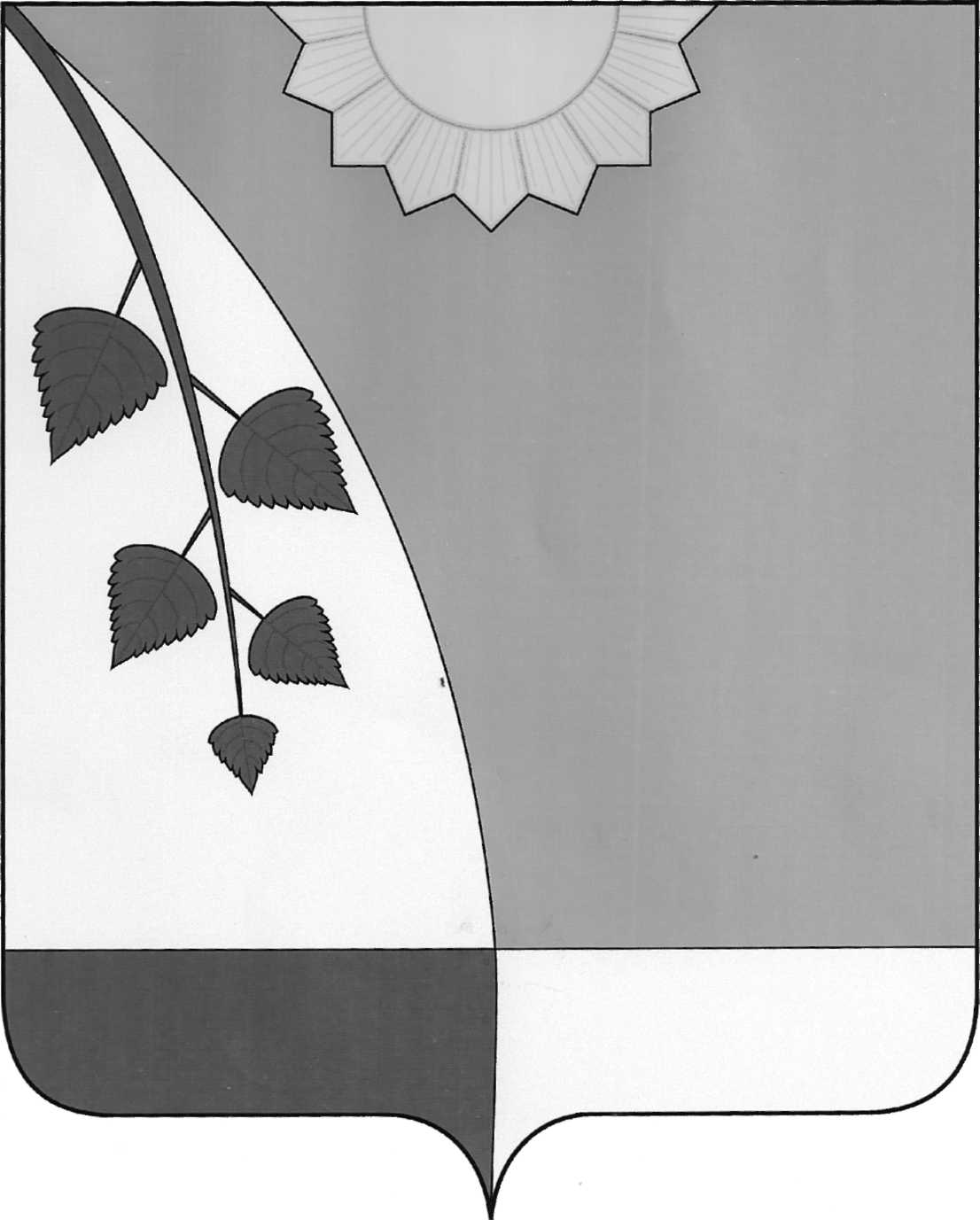 АДМИНИСТРАЦИЯСЕЛЬСКОГО ПОСЕЛЕНИЯ БУЖАРОВСКОЕ ИСТРИНСКОГО МУНИЦИПАЛЬНОГО РАЙОНАМОСКОВСКОЙ ОБЛАСТИП О С Т А Н О В Л Е Н И Е                                                     от            2016 г.  №    Об утверждении отчета об исполнении бюджетамуниципального образования сельское поселениеБужаровское за 9 месяцев 2016 года           На основании пункта 5 статьи 264.2, пункта 7 статьи 81 Бюджетного кодекса Российской Федерации, статьи 17 Положения «О бюджетном устройстве и бюджетном процессе в сельском поселении Бужаровское Истринского муниципального района Московской области», утвержденного Решением Совета депутатов сельского поселения Бужаровское от 13.11.2015 г. № 28/3 П О С Т А Н О В Л Я Ю:   1. Утвердить отчет об исполнении бюджета муниципального образования сельское поселение Бужаровское за 9 месяцев 2016 года по следующим показателям:- Отчет о поступлении доходов по основным источникам в бюджет муниципального образования сельское поселение Бужаровское за 9 месяцев 2016 года согласно Приложению 1 к настоящему постановлению;- Отчет по расходам бюджета муниципального образования сельское поселение Бужаровское за 9 месяцев 2016 года по разделам, подразделам, целевым статьям (программным и непрограммным направлениям деятельности), группам и подгруппам видов расходов классификации расходов бюджетов согласно Приложению 2 к настоящему постановлению;- Отчет по источникам внутреннего финансирования дефицита бюджета муниципального образования сельское поселение Бужаровское за 9 месяцев 2016 года согласно Приложению 3 к настоящему постановлению; 	- Отчет об использовании бюджетных ассигнований резервного фонда сельского поселения Бужаровское за 9 месяцев 2016 года согласно Приложению 4 к настоящему постановлению.Руководитель Администрации                                                           И.Н. Митюшкинсельского поселения Бужаровское                            